3GPP TSG-SA5 Meeting #155 	S5-243192Jeju, South Korea, 27 - 31 May 2024                                              revision of S5-242886Source:	NokiaTitle:	Rel-19 pCR TR 28.869 Add a potential solution for data streaming for cloud-native network functionsDocument for:	ApprovalAgenda Item:	6.19.61	Decision/action requestedIn this box give a very clear / short /concise statement of what is wanted.2	References[1] 3GPP TR 28.869, " Study on cloud aspects for management and orchestration".3	RationaleThere is a need to add a potential solution well-suited to the data streaming of performance metrics in cloud-native NF scenarios.4	Detailed proposalIt is proposed that the following changes be made in clause 5.2.2 of TR 28.869 [1].5.2.2	Use case #2: data streaming for cloud native network function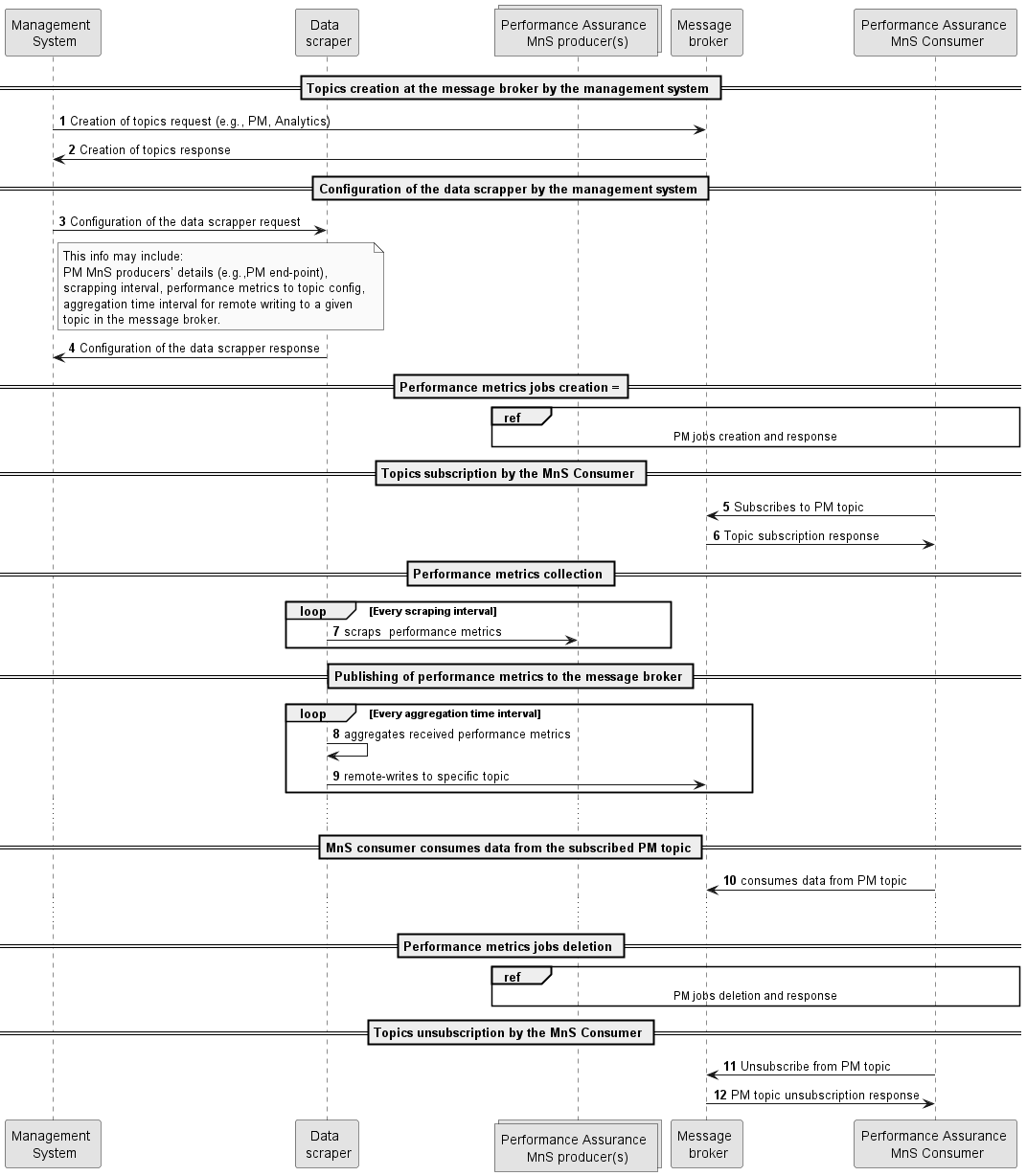 Begin ChangeEnd Change